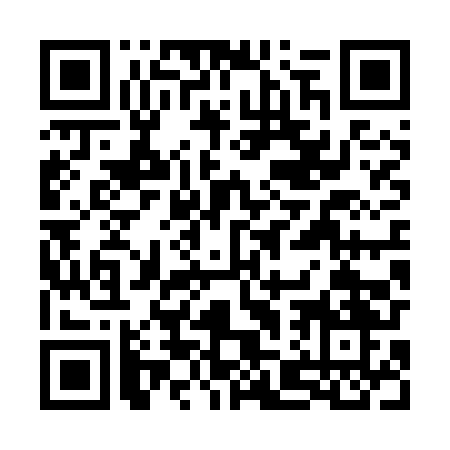 Ramadan times for Sztynort Maly, PolandMon 11 Mar 2024 - Wed 10 Apr 2024High Latitude Method: Angle Based RulePrayer Calculation Method: Muslim World LeagueAsar Calculation Method: HanafiPrayer times provided by https://www.salahtimes.comDateDayFajrSuhurSunriseDhuhrAsrIftarMaghribIsha11Mon3:583:585:5711:433:325:305:307:2212Tue3:563:565:5511:433:335:325:327:2513Wed3:533:535:5211:433:355:345:347:2714Thu3:503:505:5011:433:365:365:367:2915Fri3:473:475:4711:423:385:385:387:3116Sat3:453:455:4511:423:405:405:407:3317Sun3:423:425:4211:423:415:425:427:3518Mon3:393:395:4011:413:435:445:447:3719Tue3:363:365:3811:413:445:465:467:4020Wed3:333:335:3511:413:465:485:487:4221Thu3:313:315:3311:403:475:505:507:4422Fri3:283:285:3011:403:495:515:517:4623Sat3:253:255:2811:403:505:535:537:4924Sun3:223:225:2511:403:525:555:557:5125Mon3:193:195:2311:393:535:575:577:5326Tue3:163:165:2011:393:555:595:597:5627Wed3:133:135:1811:393:566:016:017:5828Thu3:103:105:1511:383:576:036:038:0129Fri3:073:075:1311:383:596:056:058:0330Sat3:033:035:1011:384:006:066:068:0531Sun4:004:006:0812:375:027:087:089:081Mon3:573:576:0512:375:037:107:109:102Tue3:543:546:0312:375:047:127:129:133Wed3:513:516:0012:375:067:147:149:154Thu3:473:475:5812:365:077:167:169:185Fri3:443:445:5512:365:087:187:189:216Sat3:413:415:5312:365:107:207:209:237Sun3:373:375:5112:355:117:217:219:268Mon3:343:345:4812:355:127:237:239:299Tue3:313:315:4612:355:147:257:259:3210Wed3:273:275:4312:355:157:277:279:34